Załącznik nr 2 – Wzór Karty oceny formalnej wniosku o dofinansowanie projektu pozakonkursowego PUP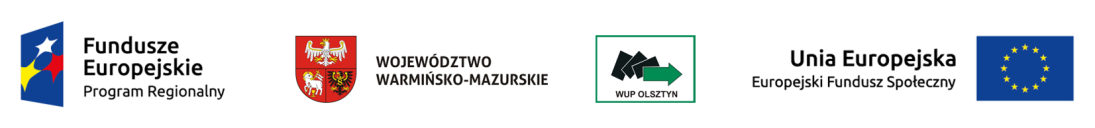 KARTA OCENY FORMALNEJ WNIOSKU O DOFINANSOWANIE PROJEKTU POZAKONKURSOWEGO PUPINSTYTUCJA PRZYJMUJĄCA WNIOSEK:…………………………………………………………………………………………………….DATA WPŁYWU WNIOSKU:……………………………………………………………………………………………………………………..DATA ZATWIERDZENIA WYMOGÓW FORMALNYCH……………………………………………………………………………………NUMER KANCELARYJNY WNIOSKU:..................................................................................................................................................TYTUŁ PROJEKTU:………………………………………………………………………………………………………………………………SUMA KONTROLNA WNIOSKU:...........................................................................................................................................................NAZWA WNIOSKODAWCY:…………………………………………………………………………………………………...........................OCENIAJĄCY:……………………………………………………………………………………………………………………………………..Sporządzone przez: 	Zatwierdzone przez (wypełnić w przypadku pracownika IP):Imię i nazwisko:	Imię i nazwisko:Komórka organizacyjna:	Komórka organizacyjna:Data:	Data:Podpis:	Podpis:A.OGÓLNE KRYTERIA FORMALNETAKNIE Uzasadnienie 
oceny spełniania kryteriumUzasadnienie 
oceny spełniania kryterium1.Czy wniosek został złożony w odpowiedzi na ogłoszenie o właściwym naborze/ wezwanie do złożenia wniosku o dofinansowanie oraz w terminie zgodnym z terminem określonym w ogłoszeniu o naborze/ wezwaniu do złożenia wniosku o dofinansowanie?2.Czy Wnioskodawca nie podlega wykluczeniu z możliwości ubiegania się o dofinansowanie ze środków UE na podstawie odrębnych przepisów?3. Czy Wnioskodawca zgodnie z RPO WiM 2014-2020 oraz ze Szczegółowym Opisem Osi Priorytetowych WiM 2014-2020 jest podmiotem uprawnionym do ubiegania się o dofinansowanie w ramach właściwego działania/ poddziałania lub zgodnie z Regulaminem konkursu/ wezwaniem do złożenia wniosku o dofinansowanie?4.Czy realizacja projektu mieści się w okresie od 01.01.2015 do 31.12.2023r.?B.KRYTERIA DOSTĘPUTAKNIE Uzasadnienie 
oceny spełniania kryteriumUzasadnienie 
oceny spełniania kryterium1. Czy uczestnikami projektu są osoby bezrobotne w wieku powyżej 29 roku życia, znajdujące się w grupie pierwszej oddalenia od rynku pracy – bezrobotni aktywni (I profil pomocy) lub w grupie drugiej oddalenia od rynku pracy – bezrobotni wymagający wsparcia (II profil pomocy), dodatkowo spełniające co najmniej jedno z poniższych kryteriów:są osobami długotrwale bezrobotnymisą osobami niepełnosprawnymisą osobami powyżej 50 roku życiasą kobietamisą osobami niskowykwalifikowanymi, tj. osobami o niskich kwalifikacjach?2.Czy projekt zakłada, że proces rekrutacji uczestników projektu zakończy się do 31.12.2015 r., przy czym końcowa data realizacji projektu nie jest późniejsza niż 30.06.2016 r.?3.Czy projekt zakłada:a) ogólny wskaźnik  efektywności zatrudnieniowej dla uczestników nie kwalifikujących się do żadnej z poniżej wymienionych grup docelowych (wskazanych w pkt. b, c, d) na poziomie co najmniej:     - 38% w przypadku powiatów, w których stopa bezrobocia rejestrowanego przekracza średnią wojewódzką,     - 48% - w przypadku powiatów, w których stopa bezrobocia rejestrowanego nie przekracza średniej wojewódzkiej.b)   dla osób niepełnosprawnych - wskaźnik efektywności zatrudnieniowej na poziomie co najmniej:    -  12% w przypadku powiatów, w których stopa bezrobocia rejestrowanego przekracza średnią wojewódzką,    -  22%  w przypadku powiatów, w których stopa bezrobocia rejestrowanego nie przekracza średniej wojewódzkiej.c)  dla osób długotrwale bezrobotnych - wskaźnik efektywności zatrudnieniowej na poziomie co najmniej:    -   30% w przypadku powiatów, w których stopa bezrobocia rejestrowanego przekracza średnią wojewódzką,    -  40%  w przypadku powiatów, w których stopa bezrobocia rejestrowanego nie przekracza średniej wojewódzkiej.d)  dla osób o niskich kwalifikacjach - wskaźnik efektywności zatrudnieniowej na poziomie co najmniej:    -  31% w przypadku powiatów, w których stopa bezrobocia rejestrowanego przekracza średnią wojewódzką,    -  41% - w przypadku powiatów, w których stopa bezrobocia rejestrowanego nie przekracza średniej wojewódzkiej.4.Czy projekt skierowany jest do osób długotrwale bezrobotnych - w proporcji co najmniej takiej samej, jak proporcja osób długotrwale bezrobotnych w wieku powyżej 29 lat kwalifikujących się do objęcia wsparciem w ramach projektu (należących do I lub II profilu pomocy) i zarejestrowanych w rejestrze danego PUP, w stosunku do ogólnej liczby zarejestrowanych osób bezrobotnych w wieku powyżej 29 lat (wg stanu na 30.11.2014 r.)? 5.Czy projekt skierowany jest do osób niepełnosprawnych - w proporcji co najmniej takiej samej, jak proporcja osób niepełnosprawnych w wieku powyżej 29 lat kwalifikujących się do objęcia wsparciem w ramach projektu (należących do I lub II profilu pomocy) i zarejestrowanych w rejestrze danego PUP w stosunku do ogólnej liczby zarejestrowanych osób bezrobotnych w wieku powyżej 29 lat (wg stanu na 30.11.2014 r.)?C.DECYZJA W SPRAWIE POPRAWNOŚCI WNIOSKUTAKNIEUwagiUwagiCzy wniosek spełnia wszystkie ogólne kryteria formalne i wszystkie kryteria dostępu i może zostać przekazany do oceny merytorycznej?